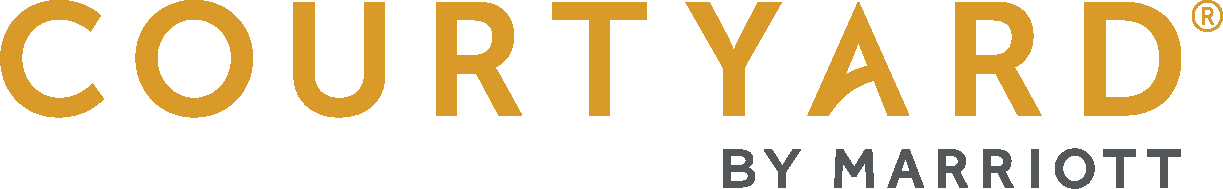 3445 Plaza CourtElkhart, In 46514574-993-4993Guest Room AmenitiesSpacious rooms and suites with microwaves, mini fridges and Keurig machines. Large well-lit work desks, ergonomic chairs and complimentary high speed wifi. Some rooms include pull out sofas. Bistro/Bar- Breakfast 6am-9am bar 5pm-10pmRelax in Bistro area or Get It To Go; Serving Starbucks coffee and a great selection of seasonal dishes and cocktailsIndoor Heated Pool						Business Center6am – 10pm ADA pool lift as well				Available 24 hours, printer includedFitness CenterOpen 24 hours Stay on your exercise schedule while away from home with our spacious fitness center that includes a variety of machines and free weights!The MarketOpen 24 hoursCurb your sweet tooth or healthy appetite with a quick snack or drink from The Market. We also have any essentials you may have forgotten in a rush!Cornerstone Meeting SpaceSpace accommodates 40 people with audio-visual equipment, large dry erase board with markers, and an easel with flip charts are available. Catering available from the Bistro for the space as well. Boardroom/LibrarySpace accommodates 10 people for the smaller meetings. Catering available from the Bistro as well. Guest Laundry					Outdoor PatioAvailable 24 hours, coin operated	Grab a cold drink and make new friends around the large fire pit